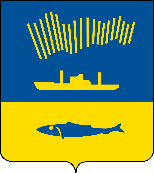 АДМИНИСТРАЦИЯ ГОРОДА МУРМАНСКАП О С Т А Н О В Л Е Н И Е 01.06.2022                                                                                                        № 1446В соответствии со статьей 161 Жилищного кодекса Российской Федерации, Федеральным законом от 06.10.2003 № 131-ФЗ «Об общих принципах организации местного самоуправления в Российской Федерации», руководствуясь Уставом муниципального образования городской округ                       город-герой Мурманск, п о с т а н о в л я ю: 1. Внести в постановление администрации города Мурманска                                        от 23.03.2022 № 724 «Об определении ООО «Арктик» управляющей организацией для управления многоквартирными домами, расположенными на территории муниципального образования город Мурманск» (в ред. постановления от 15.04.2022 № 930) следующие изменения:1.1. Пункт 1 постановления изложить в новой редакции:«1. Определить в качестве управляющей организации для управления многоквартирными домами, расположенными на территории муниципального образования город Мурманск по адресам: улица Алексея Генералова, дом 11, улица Алексея Генералова, дом 13, улица Алексея Генералова, дом 15, улица Декабристов, дом 10, проспект Кольский, дом 128, переулок Охотничий, дом 19, улица Фадеев Ручей, дом 13, улица Фадеев Ручей, дом 19, улица Халтурина, дом 33, улица Фурманова, дом 15 (далее - многоквартирные дома), ООО «Арктик» (ИНН 5190080480).».1.2. Пункт 2 постановления изложить в новой редакции:«2. Утвердить перечень работ и (или) услуг по управлению многоквартирным домом, услуг и работ по содержанию и ремонту общего имущества в многоквартирном доме, установленный в зависимости от конструктивных и технических параметров многоквартирного дома, включая требования к объемам, качеству, периодичности каждой из таких работ и услуг, сформированный из числа работ и услуг, указанных в минимальном перечне услуг и работ, необходимых для обеспечения надлежащего содержания общего имущества в многоквартирном доме, утвержденном постановлением Правительства Российской Федерации от 03.04.2013 № 290 «О минимальном перечне услуг и работ, необходимых для обеспечения надлежащего содержания общего имущества в многоквартирном доме, и порядке их оказания и выполнения», согласно договорам управления в отношении следующих многоквартирных домов:2.1. Улица Алексея Генералова, дом 11 согласно приложению № 1 к настоящему постановлению.2.2. Улица Алексея Генералова, дом 13 согласно приложению № 2 к настоящему постановлению.2.3. Улица Алексея Генералова, дом 15 согласно приложению № 3 к настоящему постановлению.2.4. Улица Декабристов, дом 10 согласно приложению № 4 к настоящему постановлению.2.5. Проспект Кольский, дом 128 согласно приложению № 5 к настоящему постановлению.2.6. Переулок Охотничий, дом 19 согласно приложению № 6 к настоящему постановлению.2.7. Улица Фадеев Ручей, дом 13 согласно приложению № 7 к настоящему постановлению.2.8. Улица Фадеев Ручей, дом 19 согласно приложению № 8 к настоящему постановлению.2.9. Улица Халтурина, дом 33 согласно приложению № 9 к настоящему постановлению.2.10. Улица Фурманова, дом 15 согласно приложению № 10 к настоящему постановлению.».2. Внести в приложения к постановлению администрации города Мурманска от 23.03.2022 № 724 «Об определении ООО «Арктик» управляющей организацией для управления многоквартирными домами, расположенными на территории муниципального образования город Мурманск» (в ред. постановления от 15.04.2022 № 930) следующие изменения:2.1. Приложения №№ 6, 8, 12, 13 к постановлению считать утратившими силу.2.2. Приложения №№ 2.7, 2.9 - 2.11, 2.14 к постановлению считать приложениями №№ 2.6 - 2.10 к постановлению соответственно.3. Комитету по жилищной политике администрации города Мурманска (Червинко А.Ю.) в течение одного рабочего дня со дня подписания настоящего постановления разместить его в государственной информационной системе жилищно-коммунального хозяйства, а также направить в Министерство государственного жилищного и строительного надзора Мурманской области и ООО «Арктик». 4. Муниципальному казенному учреждению «Новые формы управления» (Раев А.В.) в течение пяти рабочих дней со дня подписания настоящего постановления письменно уведомить всех собственников помещений в многоквартирном доме о принятии указанного решения путем размещения настоящего постановления в общедоступных местах многоквартирного дома.5. Отделу информационно-технического обеспечения и защиты информации администрации города Мурманска (Кузьмин А.Н.) разместить настоящее постановление на официальном сайте администрации города Мурманска в сети Интернет в течение одного рабочего дня со дня его подписания.6. Редакции газеты «Вечерний Мурманск» (Хабаров В.А.) опубликовать настоящее постановление.7. Настоящее постановление вступает в силу со дня подписания и распространяется на правоотношения, возникшие с 01.06.2022.8. Контроль за выполнением настоящего постановления возложить на первого заместителя главы администрации города Мурманска Доцник В.А.Глава администрации города Мурманска                                                                           Ю.В. Сердечкин